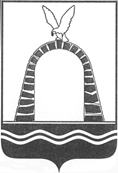 АДМИНИСТРАЦИЯ ГОРОДА БАТАЙСКАПОСТАНОВЛЕНИЕ от 07.09.2023 № 2489г. Батайск О внесении изменений в постановлениеАдминистрации города Батайска от 20.10.2015 № 2010 «О комиссии по рассмотрению материалов о награжденииорденом «Родительская слава», медалью ордена«Родительская слава», Почетным дипломом ГубернатораРостовской области «За заслуги в воспитании детей»В связи с кадровыми изменениями, Администрация города Батайска постановляет:1. Приложение № 2 к постановлению Администрации города Батайска от 20.10.2015 № 2010 «О комиссии по рассмотрению материалов о награждении орденом «Родительская слава», медалью ордена «Родительская слава», Почетным дипломом Губернатора Ростовской области «За заслуги в воспитании детей» изложить в следующей редакции согласно приложению к настоящему постановлению.2. Контроль за исполнением настоящего постановления возложить на заместителя главы Администрации города Батайска по социальным вопросам Кузьменко Н.В.Глава Администрации города Батайска                                                                           Р.П. ВолошинПостановление вноситУправление социальной защитынаселения города БатайскаСостав комиссии по рассмотрению материалов о награждении орденом «Родительская слава», медалью ордена «Родительская слава», Почетным дипломом Губернатора Ростовской области «За заслуги в воспитании детей»Начальник общего отделаАдминистрации города Батайска                                            В.С. МирошниковаПриложениек постановлениюАдминистрации города Батайскаот 07.09.2023 № 2489о«Приложение № 2к постановлениюАдминистрации города Батайскаот 20.10.2015 № 2010оКузьменкоНаталья Васильевна-заместитель главы Администрации города Батайска по социальным вопросам, председатель комиссииЗавгороднийСергей Александрович-начальник Управления социальной защиты населения города Батайска, заместитель председателя комиссииСватоваТатьяна Геннадьевна-ведущий специалист Управления социальной защиты населения города Батайска, секретарь комиссииЧлены комиссии:Члены комиссии:Члены комиссии:ГрибоваМария Игоревна-начальник отдела по делам молодежи Администрации города БатайскаЗайцев Павел Павлович-главный врач ГБУ РО «Центральная городская больница» в г. Батайске (по согласованию)КозыревСергей Николаевич-начальник Управления образования города БатайскаМирошниковаВиктория Сергеевна-начальник общего отдела Администрации города Батайска